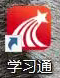 登录网址http://passport2.chaoxing.com/login?fid=&newversion=true&refer=http://i.mooc.chaoxing.com新用户注册，已有账号用户登录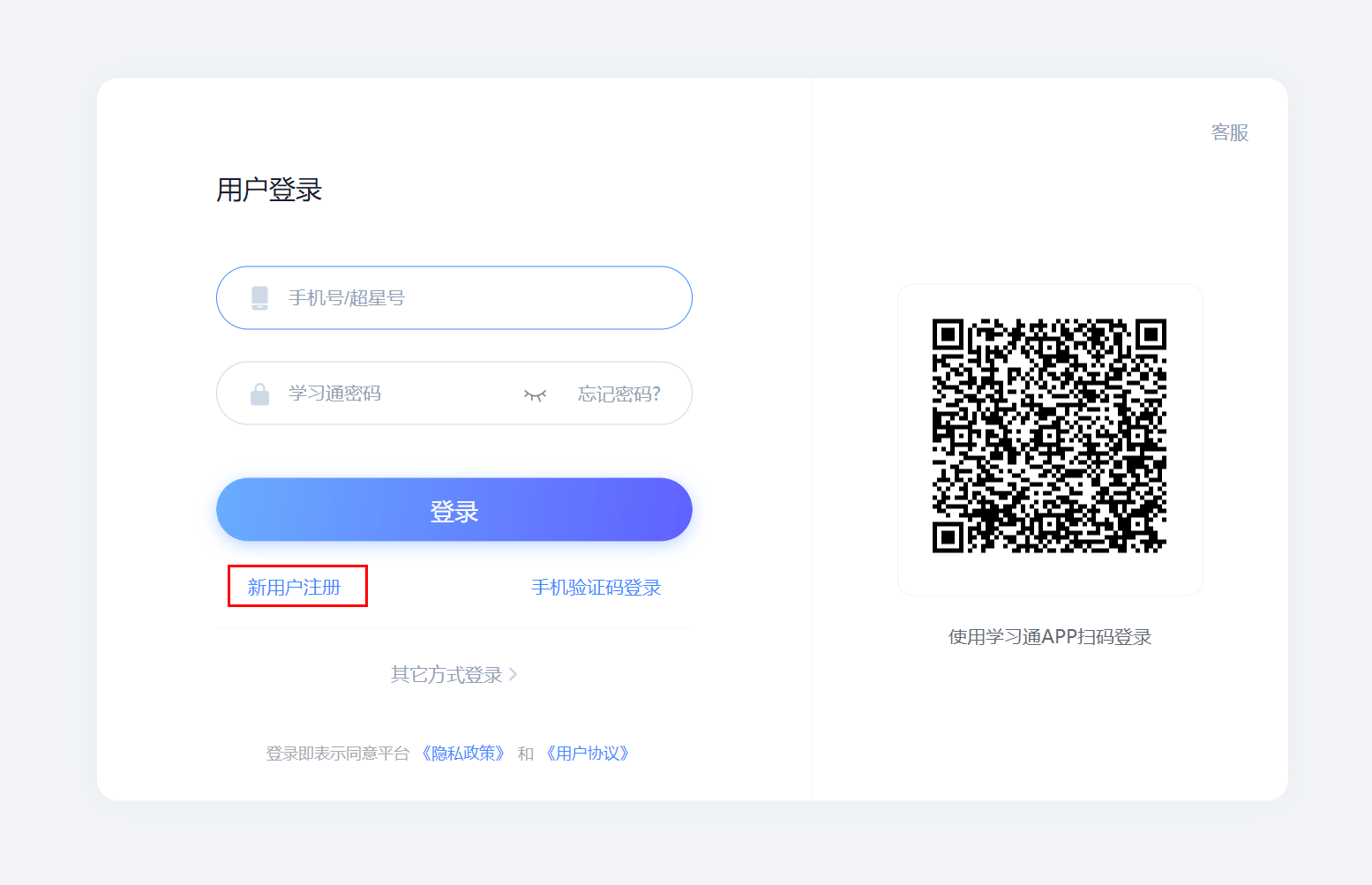 登记注册信息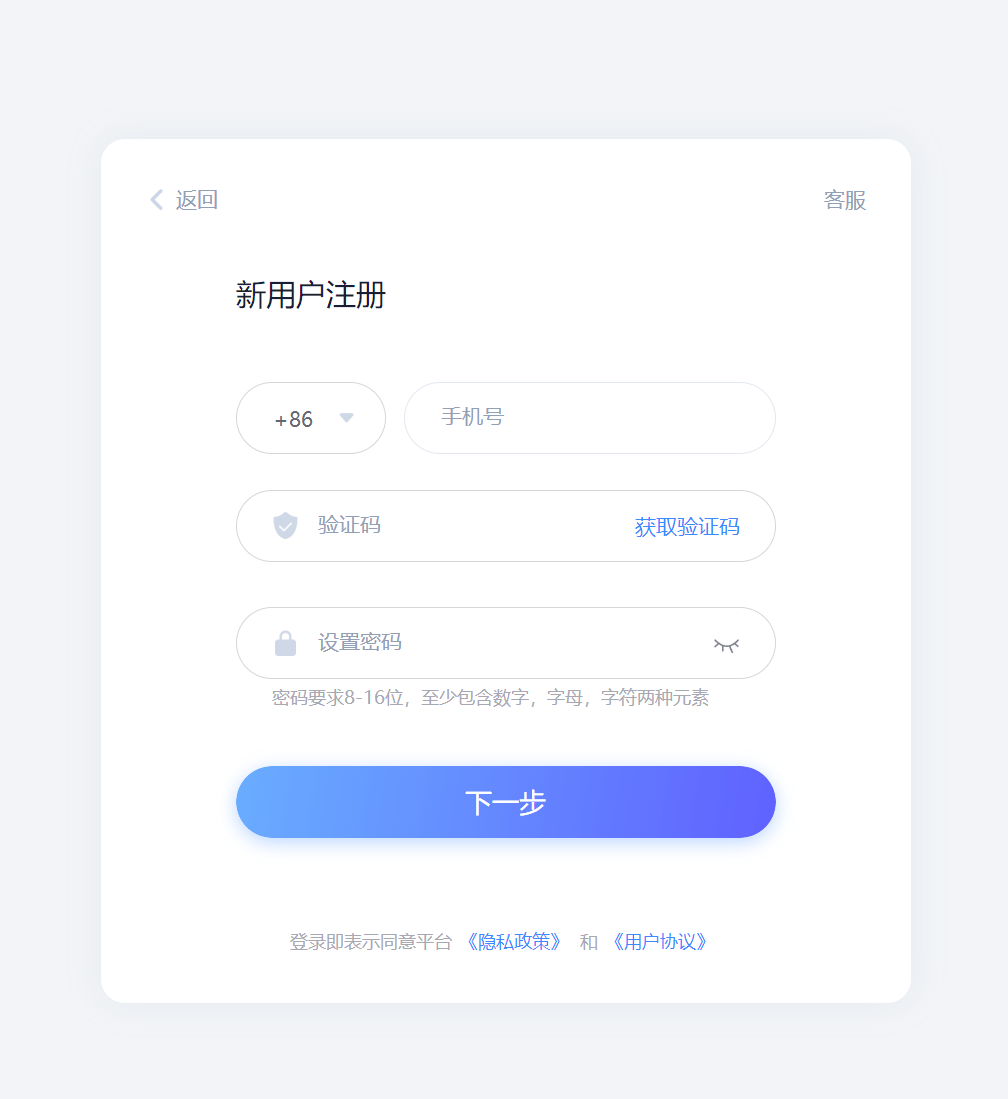 单位验证 跳过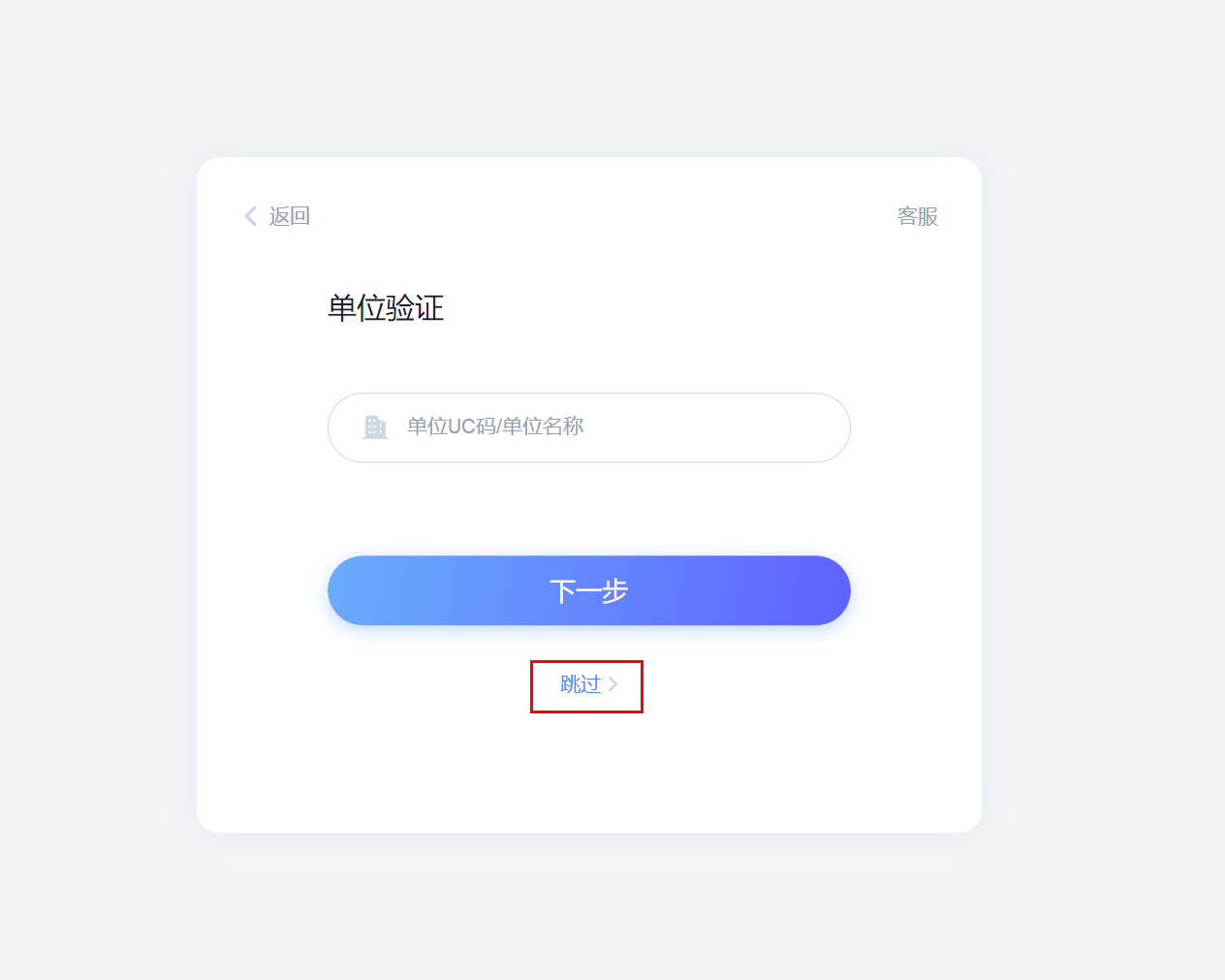 进入个人主页、点击输入邀请码，依次输入课程邀请码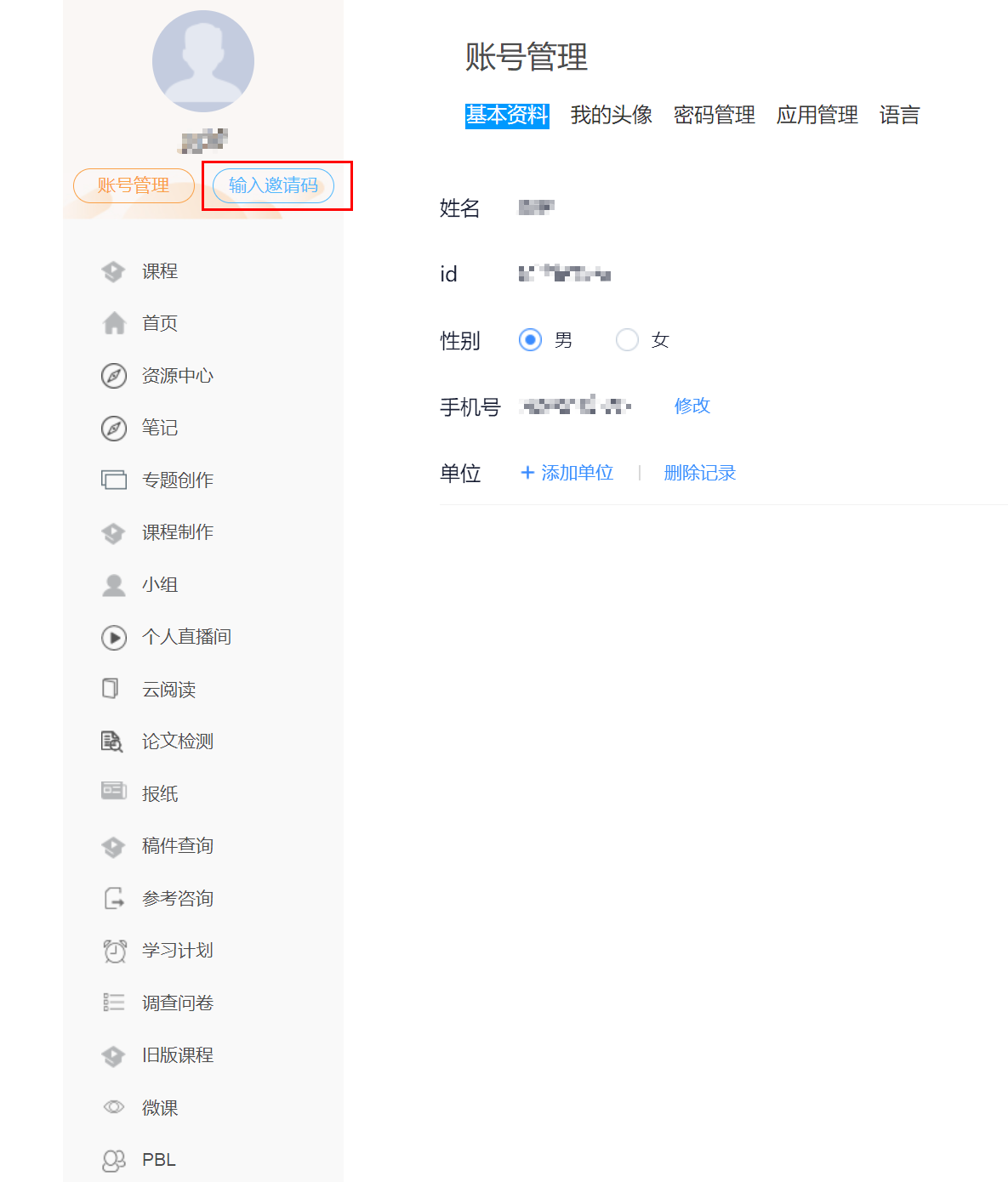 加入课程班级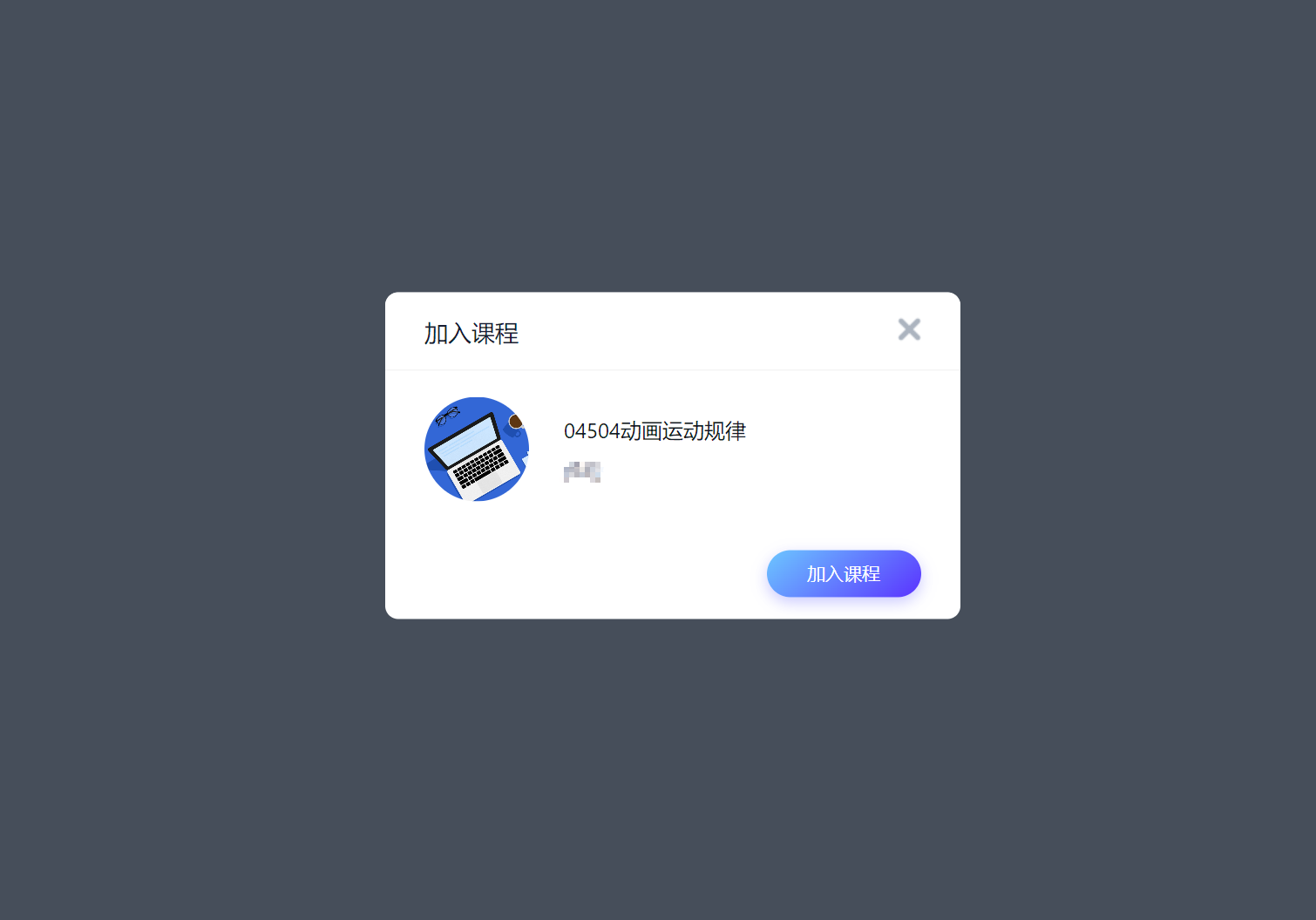 6、进入课程主页，点击作业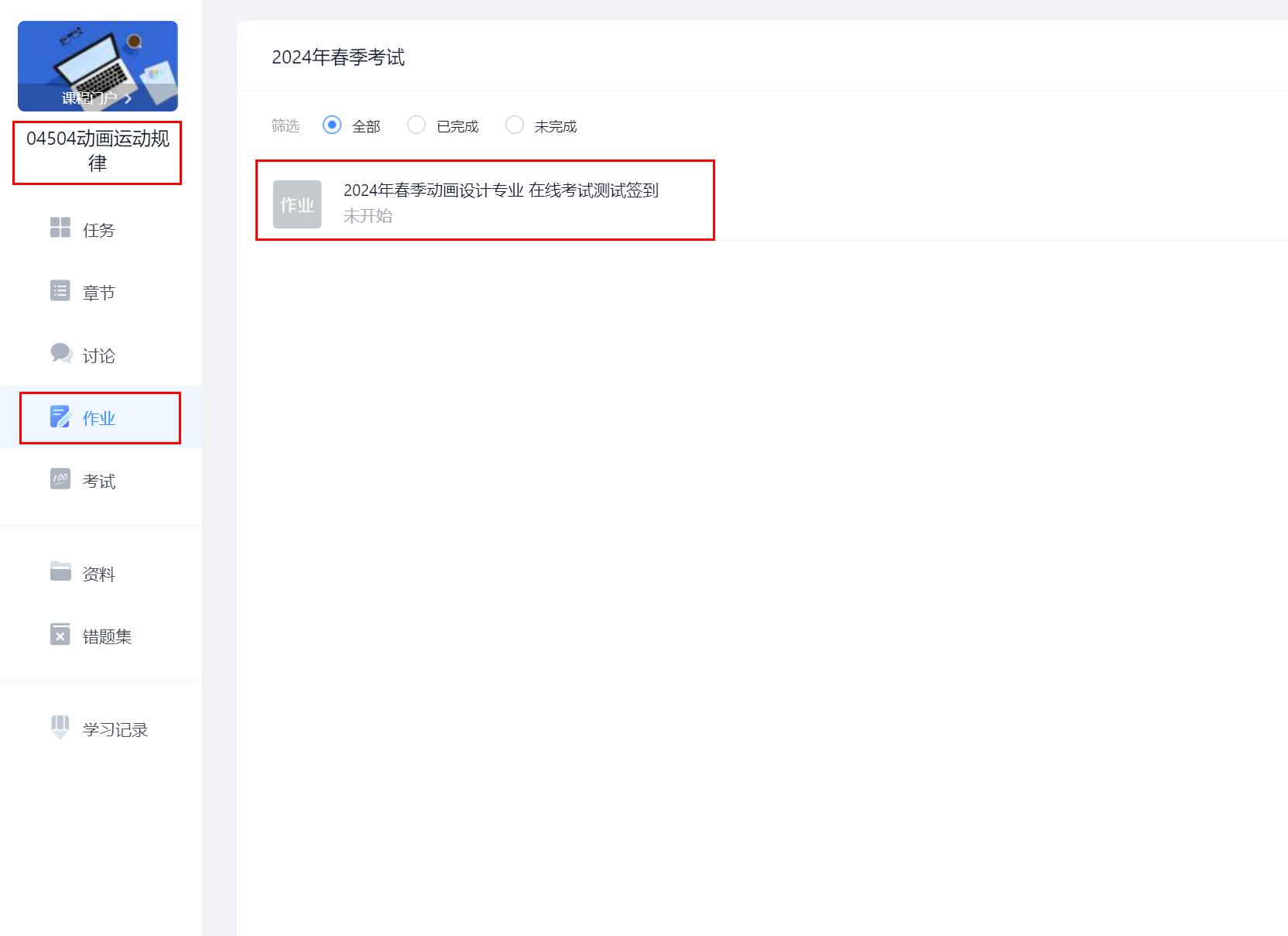 